הרשות הארצית למדידה והערכה בחינוך מזמינה חוקרים / מראיינים בעלי ניסיון במחקר איכותני / כמותי בתחומים בניית מערך מחקר, פיתוח כלי מחקר, עיבוד נתונים, כתיבת דוחות, בניית מצגות ועוד, עם עדיפות לבעלי מומחיות במחקר בתחום החינוך- בוגרי תואר שני ומעלה -להצטרף למאגר המומחים והיועצים שלה לפירוט ראו נוהל מאגר המומחים והיועצים כולל טפסי הרשמה באתר האינטרנט של ראמ"ה (בקטגוריה מכרזים והצעות עבודה): http://rama.education.gov.il החוקרים / המראיינים שיתקבלו למאגר יהיו רשאים לגשת למכרזים שמפרסמת ראמ"ה מעת לעת להובלה ולביצוע של מחקרים והערכות פרויקטיםלפרטים נוספים ניתן לפנות בטלפון:  073-3937777או בדוא"ל: rama@education.gov.il* ההודעה מנוסחת בלשון זכר, אך מיועדת לגברים ולנשים כאחדראמ"ה הרשות הארצית למדידהוהערכה בחינוך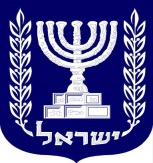 משרד החינוךMinistry of Educationوزارة التربية والتعليم